ZIEMIA TO WYSPA ZIELONANie warto mieszkać na Marsie, 
nie warto mieszkać na Venus. 
Na Ziemi jest życie ciekawsze, 
powtarzam to każdemu . Ref.
Bo Ziemia to wyspa , to wyspa zielona, 
wśród innych dalekich planet. 
To dom dla ludzi, dla ludzi i zwierząt, 
więc musi być bardzo zadbany. Chcę poznać życie delfinów 
i wiedzieć co piszczy w trawie.
Zachwycać się lotem motyla 
i z kotem móc się bawić. Ref.
Bo Ziemia to wyspa , to wyspa zielona, 
wśród innych dalekich planet. 
To dom dla ludzi, dla ludzi i zwierząt, 
więc musi być bardzo zadbany. Posadźmy kwiatów tysiące. 
Posadźmy krzewy i drzewa, 
niech z nieba uśmiecha się słońce, 
pozwólmy ptakom śpiewać. Ref.
Bo Ziemia to wyspa , to wyspa zielona, 
wśród innych dalekich planet. 
To dom dla ludzi, dla ludzi i zwierząt, 
więc musi być bardzo zadbany.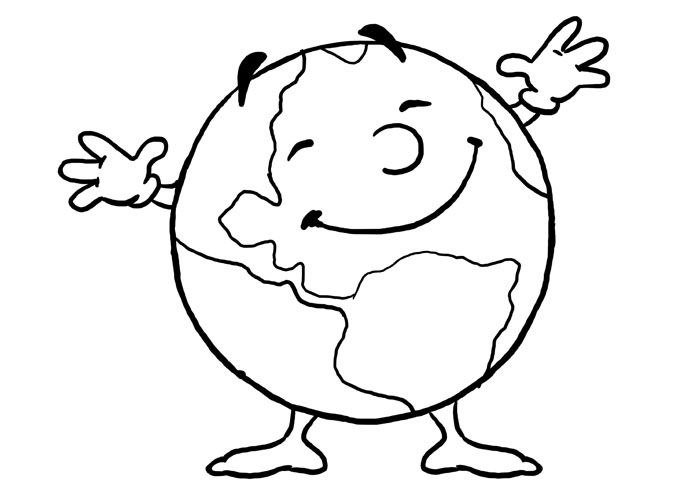 